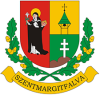 59/2020.(XII.14.) képviselő-testületi határozatTárgy: 2021. évre vonatkozó belső ellenőrzési terv elfogadásaDöntés formája: nyilvános59/2020 (XII. 14) képviselő-testületi határozata 2021. évre vonatkozó belső ellenőrzési terv elfogadása tárgyábanSzentmargitfalva Község Polgármestere Szentmargitfalva Község Önkormányzata Képviselő-testületének feladat- és hatáskörében eljárva, a veszélyhelyzet kihirdetéséről szóló 478/2020. (XI. 3.) Korm. rendelettel kihirdetett veszélyhelyzetben, a katasztrófavédelemről és a hozzá kapcsolódó egyes törvények módosításáról szóló 2011. évi CXXVIII. törvény 46. § (4) bekezdése alapján, 2021. évre vonatkozó belső ellenőrzési terv elfogadása tárgyában az alábbi határozatot hozza:1)	Szentmargitfalva Község Polgármestere Szentmargitfalva Község Önkormányzata Képviselő-testületének feladat- és hatáskörében eljárva az előterjesztés mellékletét képező, 2021. évre vonatkozó éves belső ellenőrzési tervet megvizsgálta és a melléklet szerinti formában elfogadja. 2)	Szentmargitfalva Község Polgármestere felkéri a jegyzőt, hogy a 2021. évre vonatkozó belső ellenőrzési terv elfogadásáról a belső ellenőrt értesítse és a 2021. évi belső ellenőrzési feladatok végrehajtásáról gondoskodjon. INDOKOLÁSMagyarország helyi önkormányzatairól szóló 2011. évi CLXXXIX. törvény 119. § (3) – (5) bekezdései alapján a jegyző köteles – a jogszabályok alapján meghatározott – belső kontrollrendszert működtetni, amely biztosítja a helyi önkormányzat rendelkezésére álló források szabályszerű, gazdaságos, hatékony és eredményes felhasználását. A jegyző köteles gondoskodni – a belső kontrollrendszeren belül – a belső ellenőrzés működtetéséről az államháztartásért felelős miniszter által közzétett módszertani útmutatók és a nemzetközi belső ellenőrzési standardok figyelembevételével. A helyi önkormányzat belső ellenőrzése keretében gondoskodni kell a felügyelt költségvetési szervek ellenőrzéséről is. A költségvetési szervek belső kontrollrendszeréről és belső ellenőrzéséről szóló 370/2011. (XII. 31.) Korm. rendelet (továbbiakban: Bkr.) 32.§ (4) bekezdése értelmében a helyi önkormányzati költségvetési szervek esetében az éves ellenőrzési tervet a képviselő-testület a tárgyévet megelőző év december 31-ig hagyja jóvá.Szentmargitfalva Község Önkormányzata 2021. évi belső ellenőrzését megvizsgáltam és megállapítottam, hogy elfogadásra alkalmas.Magyarország Alaptörvényének 33. cikk (1) bekezdése alapján a helyi önkormányzat feladat- és hatásköreit a képviselő-testület gyakorolja. Az Alaptörvény32. cikk (1) bekezdése alapján a helyi önkormányzat a helyi közügyek intézése körében törvény keretei között rendeletet alkot; határozatot hoz.Magyarország Kormánya a 478/2020.(XI.3.) Korm. rendelettel 2020. november 4. napjától veszélyhelyzetet hirdetett, amelynek időtartama alatt a katasztrófavédelemről és a hozzá kapcsolódó egyes törvények módosításáról szóló 2011. évi CXXVIII. törvény (Kat.) 46. § (4) bekezdése alapján a települési önkormányzat képviselő-testületének feladat- és hatáskörét a polgármester gyakorolja. A határozathozatal szükségesség és arányosság vizsgálata során megállapítottam, hogy tekintettel az Bkr. 32. § (4) bekezdése szerinti határidőre a határozat elfogadása 2020. december 31. napjáig szükséges, azzal nem várható meg a veszélyhelyzet elmúlta.Határozatomat a fent hivatkozott jogszabályok alapján hoztam meg. Felelős: dr. Resch Karolina jegyzőHatáridő: belső ellenőr értesítésére: 2020. december 31. Belső ellenőrzési feladatok végrehajtása: 2021. december 31. Szentmargitfalva, 2020. december 14.										Molnár János										polgármester